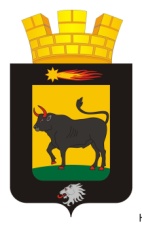 ДУМА «НЫРОБСКОГО ГОРОДСКОГО ПОСЕЛЕНИЯ» Р Е Ш Е Н И Е24.07.2019 г.                                                                                                   № 33О прекращении полномочий главы Ныробского городского поселения  В соответствии с пп.6 п.6 ст. 36 Федерального закона № 131-ФЗ «Об общих принципах организации местного самоуправления в Российской Федерации»,ст.20 п.6 пп.7 Устава Ныробского городского поселения,Дума Ныробского городского поселения РЕШАЕТ:Прекратить полномочия главы поселения – главы администрации Ныробского городского поселения Пахомовой Елены Александровны с 24.07.2019 в связи с вступлением в законную силу обвинительного приговора Чердынского районного суда Пермского края от 26.03.2019 по обвинению по ч.3 ст. 160 УК РФ.Исполнение полномочий председателя ликвидационной комиссии администрации Ныробского городского поселения оставить за Ермаком Виктором Александровичем.Контроль за исполнением решения оставляю за собой.Председатель Думы Ныробского городского поселения                                           В.В.Меньшикова